VSTUPNÍ ČÁSTNázev moduluZákladní nástroje a práce s jednoduchými objekty a správcem vrstevKód modulu82-m-4/AD49Typ vzděláváníOdborné vzděláváníTyp modulu(odborný) teoreticko–praktickýVyužitelnost vzdělávacího moduluKategorie dosaženého vzděláníM (EQF úroveň 4)Skupiny oborů82 - Umění a užité uměníKomplexní úlohaObory vzdělání - poznámky82-41-M/17 Multimediální tvorba82-41-M/05 Grafický designDélka modulu (počet hodin)12Poznámka k délce moduluPlatnost modulu od30. 04. 2020Platnost modulu doVstupní předpokladyNejsou stanovenyJÁDRO MODULUCharakteristika moduluCílem modulu je osvojení znalostí v programu Adobe Illustrator. Žák se naučí pracovat s nástroji výběrovými, objekty, vhodně spravovat vrstvy, tvořit odpovídající grafické práce v daném programu.Po absolvování modulu žák využívá tyto nástroje při tvorbě vlastní grafické práce.Očekávané výsledky učeníŽák:pracuje s grafickým softwarem Adobe Illustratorpracuje s vrstvami a jejich volbamipracuje s výběrovými nástroji a jejich volbamivytváří jednoduché objektyupravuje, vybírá a přesouvá objektyvyužívá znalosti softwaru při tvorbě vlastní grafikyvytváří pomocí daných nástrojů vlastní grafikyObsah vzdělávání (rozpis učiva)Obsahové okruhy vzdělání:Práce s grafickým softwarem Adobe IllustratorVýběrové nástrojenástroj pro přesunpřímý výběrvýběr objektů v pozadívybírání objektů pomocí panelu Vrstvyvybírání objektů pomocí nástrojů Výběr, Laso nebo Kouzelná hůlkavýběr objektů podle charakteristikNástroje pro tvorbu objektůkreslení přímých čar pomocí nástroje segment čárykreslení obdélníků a čtvercůnastavení poloměru rohů zaobleného obdélníkukreslení elipskreslení mnohoúhelníků, hvězd, oblouků, spirál, mřížekSprávce vrstev - panel vrstvypřehled, vytvoření vrstvypřemístění objektu do jiné vrstvyrozdělení položek do samostatných vrstevsloučení vrstev a skupinnalezení položky v panelu VrstvyUčební činnosti žáků a strategie výukyStrategie učení: ve výuce se doporučuje kombinovat níže uvedené metody výuky.Metody slovní:monologické výklady - vysvětlování, výklad - princip a ovládání jednotlivých nástrojů a vrstev, jejich možnosti a použití.Metody názorně demonstrační:pozorování, předvádění, projekce - ukázky práce s jednotlivými nástroji a vrstvami a jejich možnostmi, ukázky na konkrétních příkladech.Metody praktické:grafické a výtvarné činnosti - žák pomocí jednotlivých nástrojů a jejich možností vytváří vlastní grafikyPřímé vyučování:orientace žáků v učivu (diskuze)hodnocená samostatná grafická práce hodnocený domácí úkolSpecifikace samostatné grafické práce žákůvýstupem je soubor .aitvorba vlastní grafiky na dané téma - flat design - Moje rodinas použitím nástrojů pro tvorbu objektůSpecifikace domácího úkolu:samostatná grafická práce žákůvýstupem je soubor .aitvorba vlastní grafiky na dané téma - flat design – rozšířit práci Moje rodinas použitím nástrojů pro tvorbu objektůUčební činnosti žáků:seznámí se a následně popíší možnosti práce s nástroji pro výběr, pro tvorbu objektů, práci s vrstvami,učí se postupy a využívají poznatky při tvorbě vlastní grafiky s použitím jednotlivých nástrojů a pomocí práce s vrstvami.Zařazení do učebního plánu, ročník1. ročníkVÝSTUPNÍ ČÁSTZpůsob ověřování dosažených výsledkůPraktické zkoušení:samostatná grafická práce žáků (výstupem je soubor .ai)domácí úkol - samostatná grafická práce žáků (výstupem je soubor .ai)Ověřované okruhy:výběrové nástrojenástroje pro tvorbu objektůsprávce vrstevKritéria hodnoceníprospěl – neprospěl1 – 90 až 100 % grafický projev je přesný a estetický, výsledky činnosti jsou kvalitní, pouze s menšími nedostatky, žák je schopen pracovat sám2 – 75 až 89 % kvalita výsledků činnosti je zpravidla bez podstatných nedostatků, grafický projev je estetický, bez větších nepřesností, žák je schopen pracovat samostatně nebo s menší pomocí3 – 60 až 74 % v kvalitě výsledků činnosti se projevují častější nedostatky, grafický projev je méně estetický a má menší nedostatky, žák je schopen pracovat samostatně podle návodu učitele4 – 40 až 59 % v kvalitě výsledků činnosti a grafickém projevu se projevují nedostatky, grafický projev je málo estetický, závažné nedostatky a chyby dovede žák s pomocí učitele opravit, při samostatném studiu má velké potížehranice úspěšnosti zkoušky – 39 % kvalita výsledků činnosti a grafický projev mají vážné nedostatky, závažné nedostatky a chyby nedovede žák opravit ani s pomocí učitele, nedovede samostatně studovatPro splnění modulu ho musí žák absolvovat s absencí do 25 %.Doporučená literaturaGOLIAŠ, Marcel. Vektory: základní výcvik. 1. vyd. Brno: Computer Press, 2013. 250 s. ISBN 978-80-251-4129-8.AMBROSE, Gavin. Grafický design: typografie. 1. vyd. Brno: Computer Press, 2010. 175 s. ISBN 978-80-251-2967-8.Příručka uživatele aplikace Illustrator. [online] © 2019 Adobe. [cit. 12. 2. 2019] Dostupné z: https://helpx.adobe.com/cz/illustrator/user-guide.htmlPoznámkyObsahové upřesněníOV RVP - Odborné vzdělávání ve vztahu k RVPMateriál vznikl v rámci projektu Modernizace odborného vzdělávání (MOV), který byl spolufinancován z Evropských strukturálních a investičních fondů a jehož realizaci zajišťoval Národní pedagogický institut České republiky. Autorem materiálu a všech jeho částí, není-li uvedeno jinak, je Barbora Ilčíková. Creative Commons CC BY SA 4.0 – Uveďte původ – Zachovejte licenci 4.0 Mezinárodní.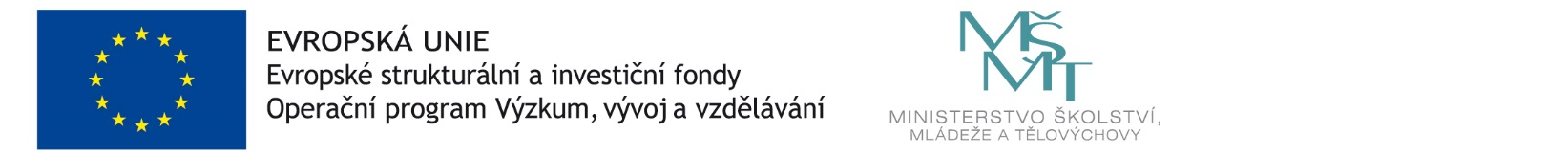 